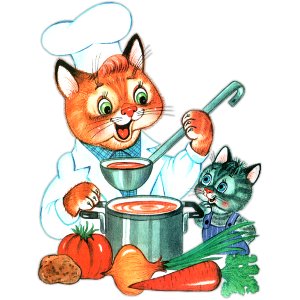 Меню на 14 июня 2022 года                                                Выход       КалорииЗАВТРАК   СЫР(ПОРЦИОННО)2021.                           7            23,61   КАША МАННАЯ МОЛОЧНАЯ (ЖИДКАЯ)                 150         116,11   КОФЕЙНЫЙ НАПИТОК С МОЛОКОМ (1-Й ВАР.)(2018).  180          60,38   БАТОН,                                        20           51,002-ОЙ ЗАВТРАК   СОК ЯБЛОЧНЫЙ                                  200          92,00ОБЕД   САЛАТ ИЗ КВ.КАПУСТЫ С ЯБЛОКАМИ(СБ 2021)       40           33,57   СУП-ПЮРЕ ИЗ РАЗНЫХ ОВОЩЕЙ С ГРЕНКАМИ(2021)    180/10      112,21   ПЛОВ ИЗ ОТВАРНОЙ СВИНИНЫ(СБ 2021)..           160         213,24   КИСЕЛЬ ИЗ КЛЮКВЫ.(2018)                       150          68,45   ХЛЕБ ПШЕНИЧНЫЙ                                20           46,88   ХЛЕБ РЖАНОЙ                                   20           44,24ПОЛДНИК   ЙОГУРТ ПИТЬЕВОЙ.                              160         138,72   БУЛОЧКА ВАНИЛЬНАЯ (СБ 2021),                  40          135,75УЖИН   САЛАТ ИЗ СВЕКЛЫ  ОТВАРНОЙ                     40           34,36   СУФЛЕ РЫБНОЕ,(СБ 2021).                       50           69,03   ПЮРЕ КАРТОФЕЛЬНОЕ(2021),                      110         109,90   ЧАЙ С ЛИМОНОМ.(2018)                          180/7        37,33   ХЛЕБ ПШЕНИЧНЫЙ                                20           46,88Зав. производством ___________________